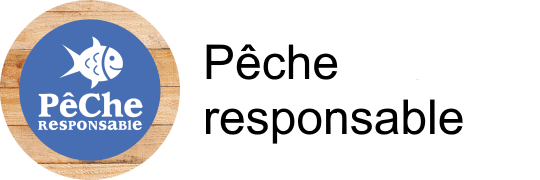 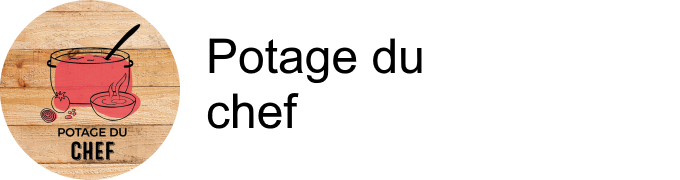 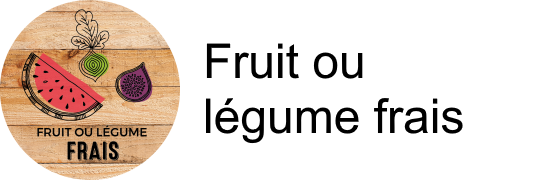 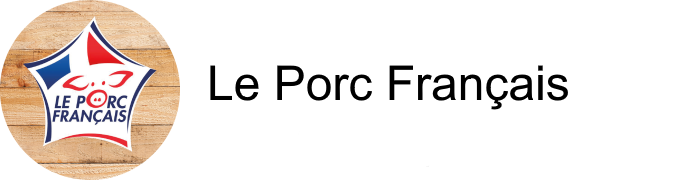 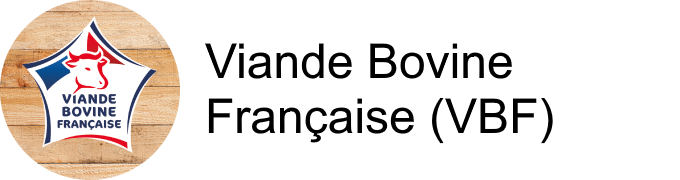 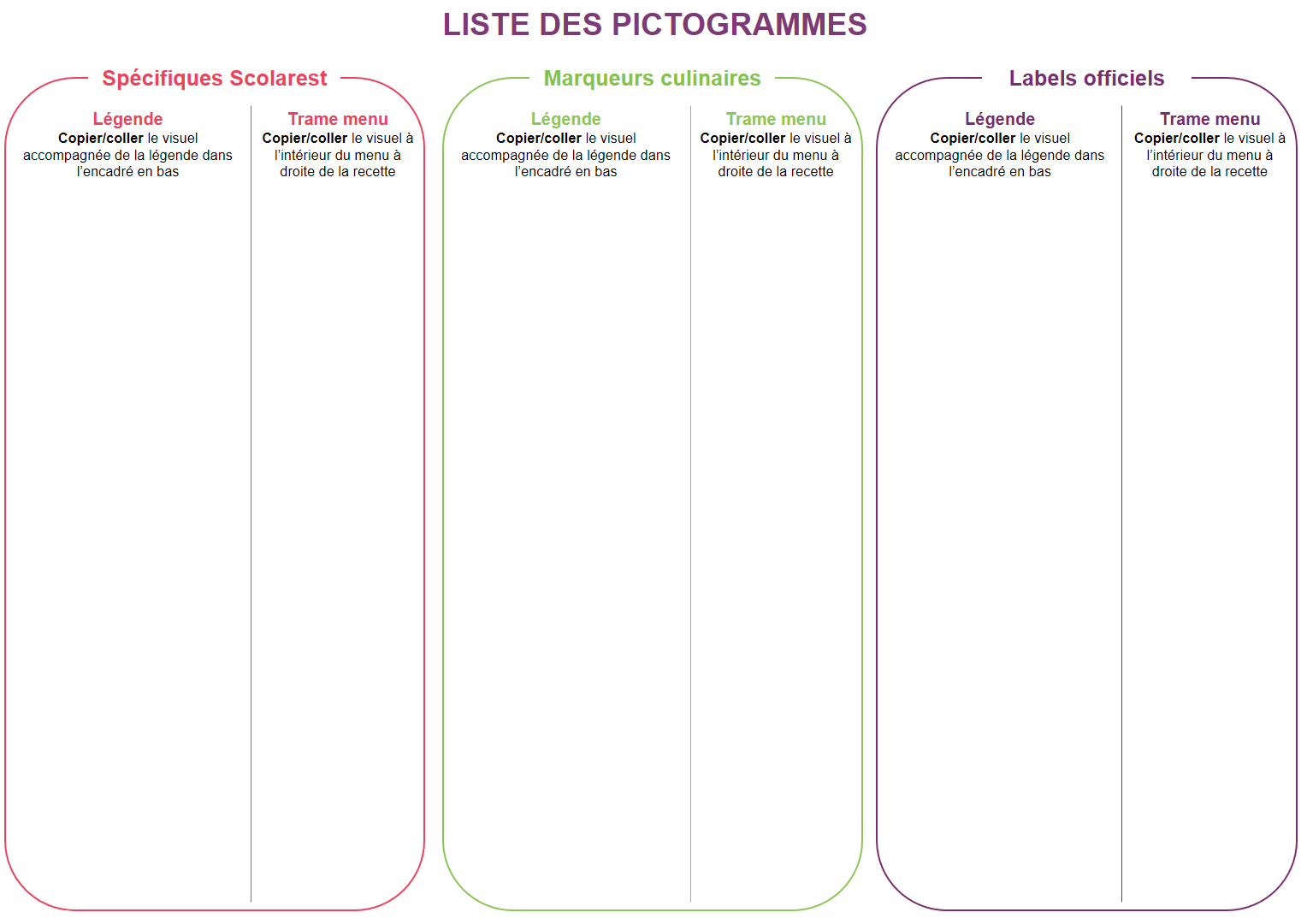 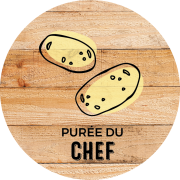 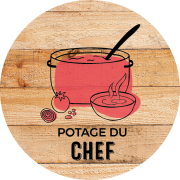 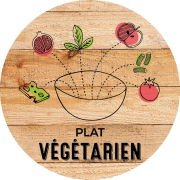 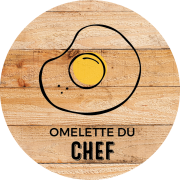 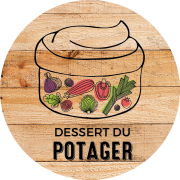 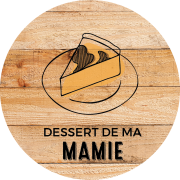 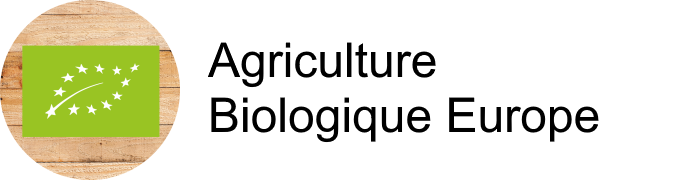 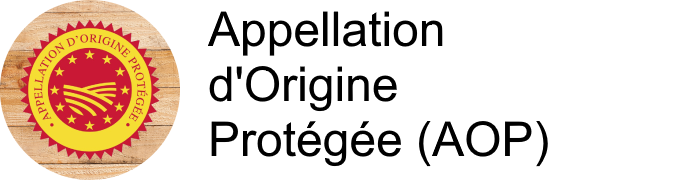 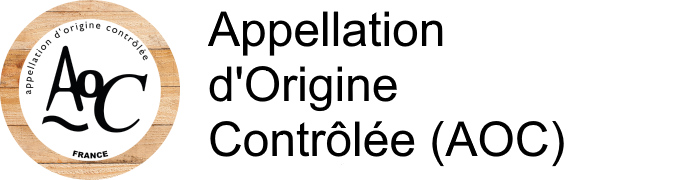 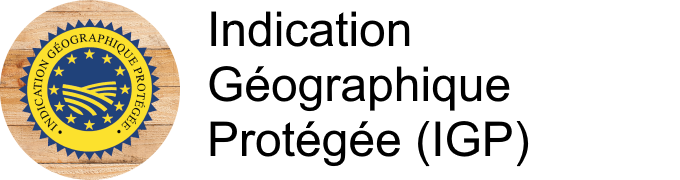 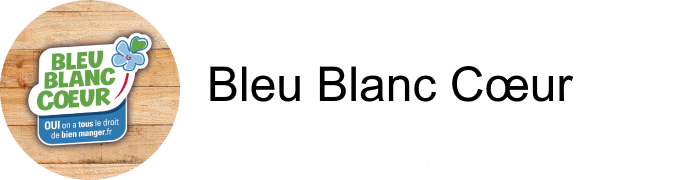 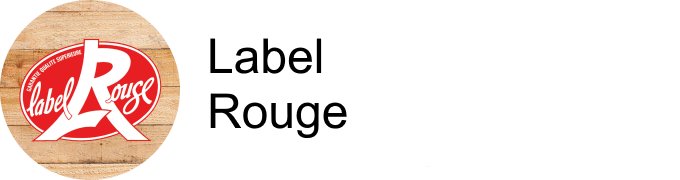 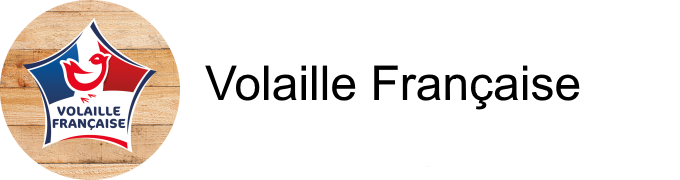 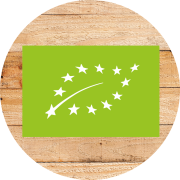 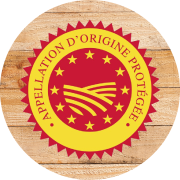 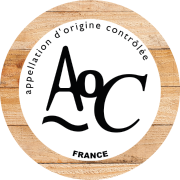 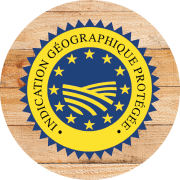 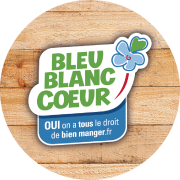 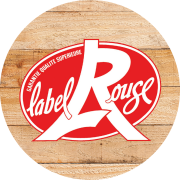 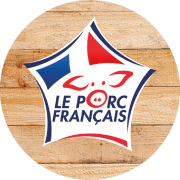 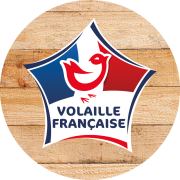 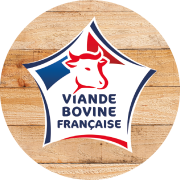 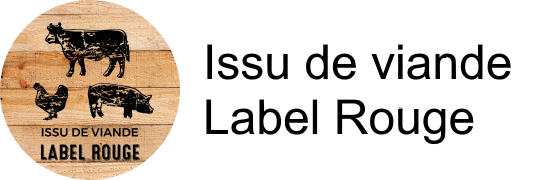 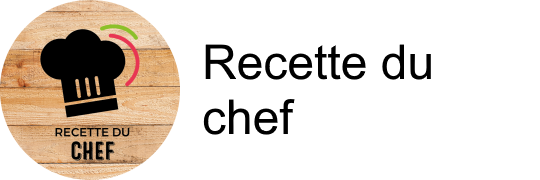 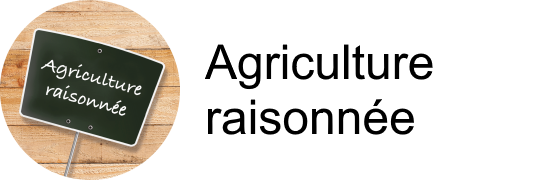 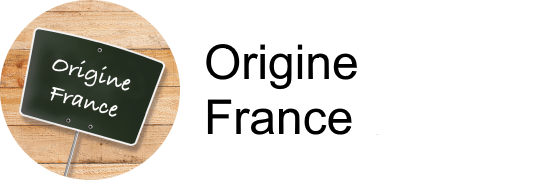 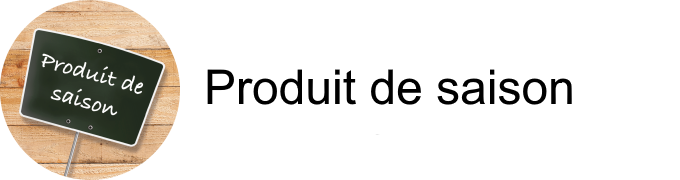 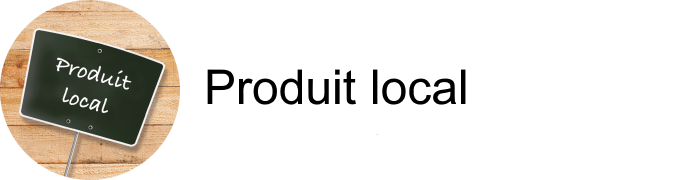 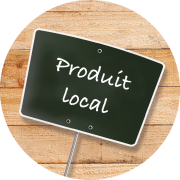 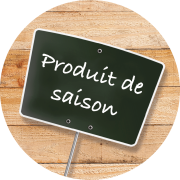 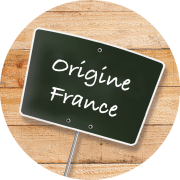 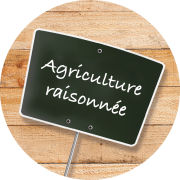 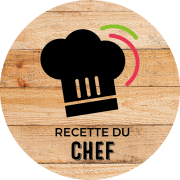 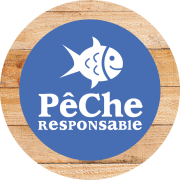 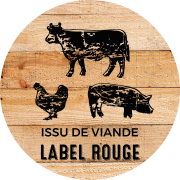 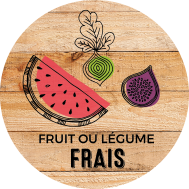 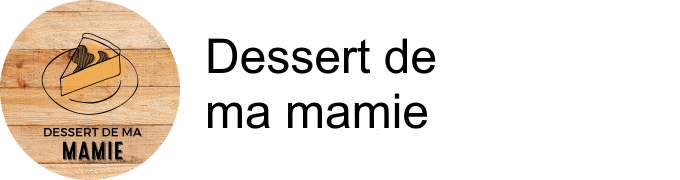 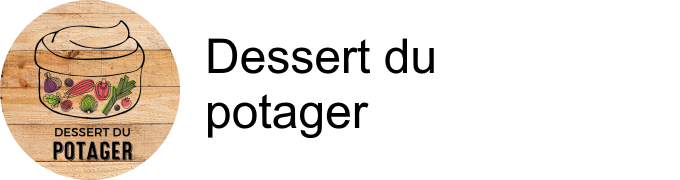 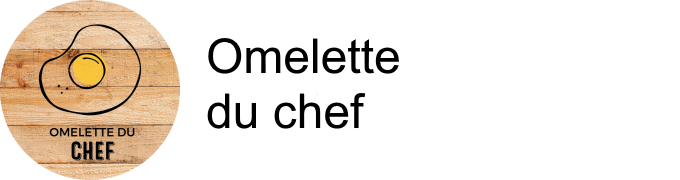 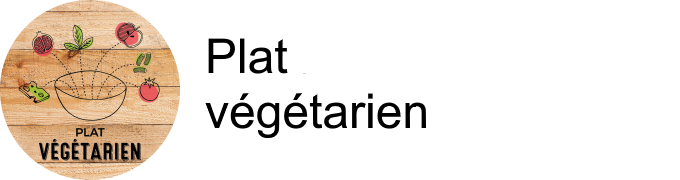 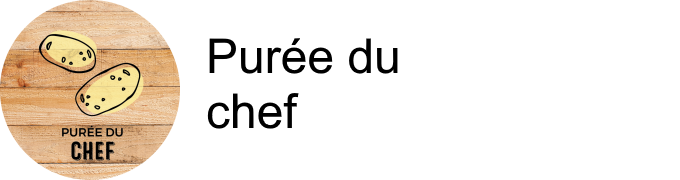 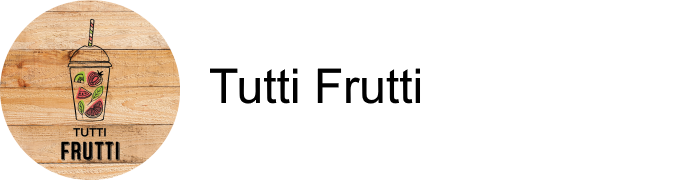 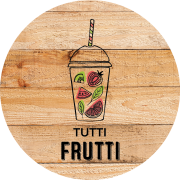 Dejeuner lycée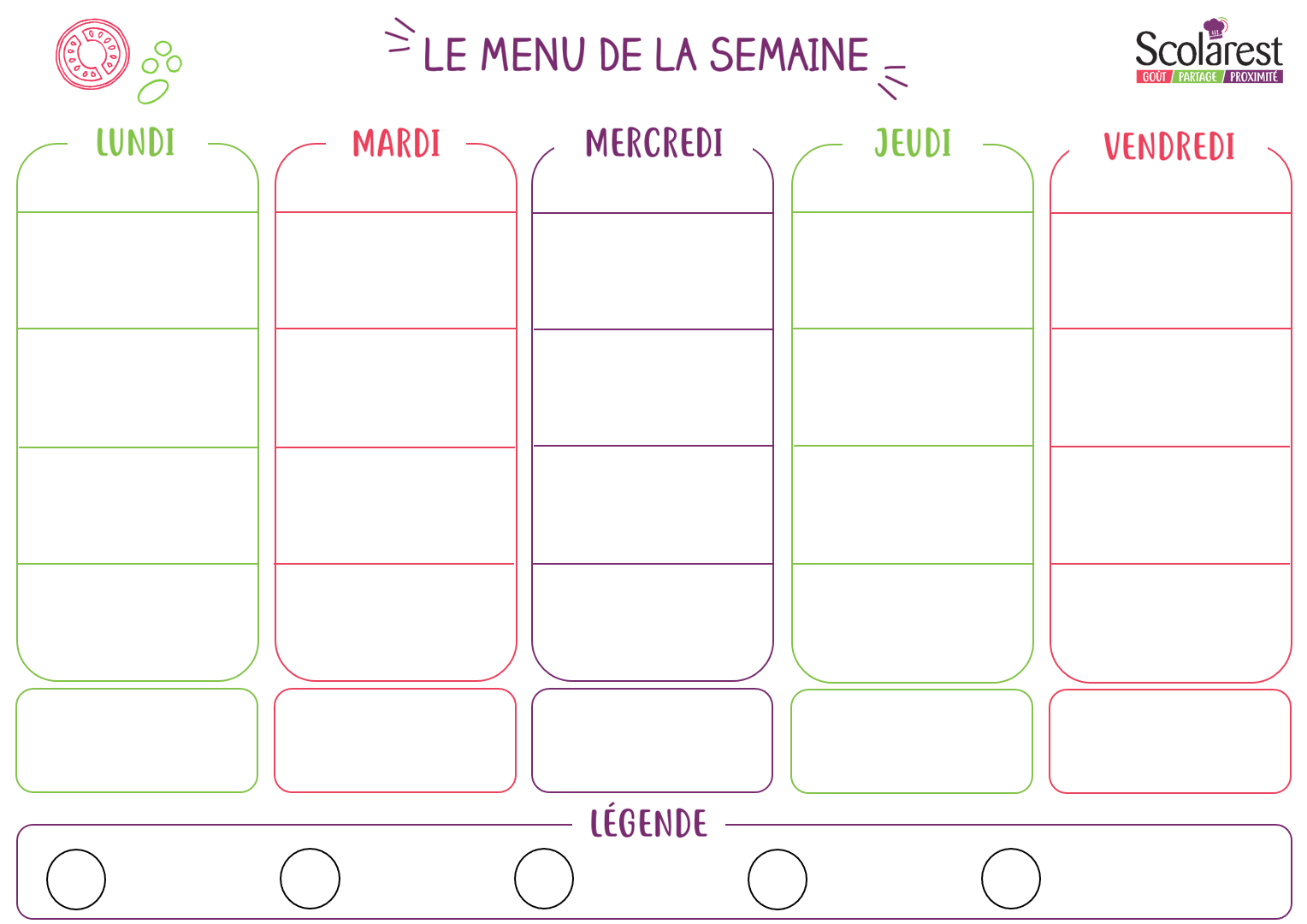 Dejeuner lycéeDejeuner lycéeDejeuner lycéeDejeuner lycéeDejeuner lycéeDejeuner lycéeDejeuner lycéeDejeuner lycéeDejeuner lycéeDejeuner lycée16/1117/1118/1119/1120/11Céleri rémouladeTerrine de campagneSalade boulgour aux légumesRondelles de concombre vinaigretteSalade de haricots verts échalotesSalade de pâtes au basilicEndives au bleuDuo de choux aux raisinsŒufs durs vinaigrettePotage poireaux pommes de terreSaucisson à l’ailChampignons émincés et brocolisSamoussa de volailleSalade de blé à la chinoiseBetteraves rouges loretteSteak hachéRôti de volaille et moutardePomme de terre fondantesJardinière de légumesSauté de veauChipolatasSemouleGratin de courgettesPizza royaleBoulettes de veau sauce aux champignonsFritesSalade verteRôti de bœuf à l’échaloteEmincé de porc paysanneTortisPoêlée de haricots verts à l’échaloteÉmincé de volailleColin d’Alaska aux petits légumesPoêlées cordiale de légumesRiz créoleSamosVache qui ritPetit suisse sucreFromage frais fouettéPetit moule ail et fines herbesGoudaFromage fondu frais Fromage blanc 20 % sucreCroute noireCantalCamembertYaourt nature sucreFromage tendre carréCroc laitSaint nectairePoireLait gélifié arôme vanillePurée pommesRaisin blancCompote de pomme meringuéeCrème dessert vanilleCorbeille de fruitsTarte flan pâtissierDessert de pommes et pêchesTarte tatinVerrine de fromage blanc à la crème de marronsBananeLitchis au siropBeignet parfum chocolatAnanas au siropRocher coco choco Jus de pommes briquette 20 clMoelleux caramel beurre sale BananeTorsade chocolatPomme bicoloreBiscuit roulé à la framboiseBananeDinerDinerDinerDinerDinerDinerDinerDinerDinerDinerDiner16/1117/1118/1119/1120/11Rosette et cornichonsSalade verteAssiette de cruditésSalade mêléeCarottes râpées, noix de coco et citron vertSalade de riz et des de jambonFeuilleté au fromage Salade mêléeConcombres en macédoineAssiette de charcuterie espagnoleLaitue icebergCordon bleu de volailleCarry de cabillaudCarottes persilléesCocotte de riz parfuméFarfalles au saumonPaupiette de volaille forestièreFarfallesRatatouilleQuiche tomate mozzarellaSteak hachéHaricot beurre au dés de tomatesSemouleFajitas de volaille et poivronsPommes rostiPlateau de fromagesYaourt aromatiséPlateau de fromagesFromage blanc Plateau de fromagesPetit suisse naturePlateau de fromagesFromage blanc 20 %Corbeille de fruitsMarbré au chocolatCorbeille de fruitsCrème dessert chocolatCorbeille de fruitsYaourt velouté aux fruits mixésCorbeille de fruitsGâteau basque